CÂMARA MUNICIPAL DE JACAREÍ18ª LEGISLATURA - ANO IIRESUMO DA ATA ELETRÔNICA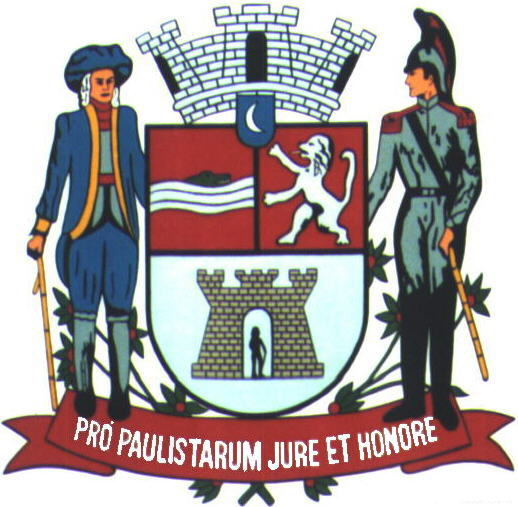 21ª SESSÃO ORDINÁRIARealizada em 22/06/2022Horário: 09h31min18ª (DÉCIMA OITAVA) LEGISLATURA - ANO IIRESUMO DA ATA ELETRÔNICA DA21ª (VIGÉSIMA PRIMEIRA) SESSÃO ORDINÁRIAAos vinte e dois (22) dias do mês de junho (06) do ano dois mil e vinte e dois (2022), iniciando às nove horas e trinta e um minutos (09h31), compareceram à Câmara Municipal de Jacareí, a fim de participar de Sessão Ordinária regimentalmente designada, os seguintes Vereadores: ABNER - PSDB; DUDI - PL; EDGARD SASAKI - PSDB; HERNANI BARRETO - REPUBLICANOS; LUÍS FLÁVIO (FLAVINHO) - PT; MARIA AMÉLIA - PSDB; PAULINHO DO ESPORTE - PSD; PAULINHO DOS CONDUTORES - PL; DR. RODRIGO SALOMON - PSDB; ROGÉRIO TIMÓTEO - REPUBLICANOS; RONINHA - PODEMOS, SÔNIA PATAS DA AMIZADE - PL e VALMIR DO PARQUE MEIA LUA - UNIÃO BRASIL. 			A Sessão teve a Presidência do Vereador PAULINHO DOS CONDUTORES, tendo para secretariá-lo os pares EDGARD SASAKI e ROGÉRIO TIMÓTEO, respectivamente 1º e 2º Secretários.	ABERTURA: A 21ª Sessão Ordinária foi aberta pelo Presidente PAULINHO DOS CONDUTORES, que determinou a execução do Hino Nacional Brasileiro e, em seguida, a leitura de um trecho bíblico pela Vereadora MARIA AMÉLIA.			SOLENIDADE: Ato contínuo, o Presidente anunciou o início do Ato Solene em Homenagem às Pessoas que venceram as drogas, nos termos do Decreto Legislativo nº 336/2013, determinando ao Cerimonial da Casa que desempenhasse o Protocolo. A lista de presença se encontra ao final deste Resumo de Ata. 	O Mestre de Cerimônias cumprimentou a todos, registrou as autoridades presentes e fez uma breve explanação sobre o Decreto Legislativo que originou a homenagem. 	Na sequência, foi exibido vídeo produzido pela TV Câmara Jacareí apresentando breves declarações das pessoas prestes a serem homenageadas por terem vencido as drogas.	Procedeu-se, então, à entrega dos Diplomas de Honra ao Mérito aos homenageados, conduzida pelos membros da Mesa Diretora da Câmara e pelos representantes do Prefeito Municipal presentes à solenidade, na seguinte conformidade: 	IRELÂNDIA CHAVES DE SOUSA e JOSÉ PEDRO PEREIRA, indicados pelo CAPS-AD - Centro de Atenção Psicossocial - Álcool e Drogas, da Prefeitura Municipal de Jacareí; LUÍS MIGUEL COSTA FERREIRA, indicado pela instituição Desafio Jovem Ebenézer; MARIA FABIANA CRISPIM ROSA, indicada pela Igreja Universal do Reino de Deus; UANDER BISPO PEREIRA, indicado pela Comunidade Catedral da Paz; e VAGNER LOURENÇO, indicado pela Comunidade Terapêutica Monte Sinai. 	Antes da fase dos discursos, a Senhora ELAINE CRISTINA CORREA ALBERIGI Supervisora do CAPS-AD, realizou a entrega de Diploma de Honra ao Mérito à servidora aposentada recentemente LUZIA ERBENE CASTELO BRANCO MEDEIROS. A servidora LUCIANA ENEIDE PEREIRA DA SILVA, que também receberia essa homenagem, não compareceu e receberá o diploma em outra ocasião. 	ORADORES: DANIEL FREITAS, Diretor de Saúde, representando a Secretária Municipal de Saúde; Vereador ROGÉRIO TIMÓTEO, autor do Decreto Legislativo que instituiu a homenagem, que solicitou a um dos homenageados presentes um breve testemunho de sua vitória contra as drogas; JULIANA DUALIB, Secretária Municipal de Assistência Social, representando o Prefeito Municipal; Vereador PAULINHO DOS CONDUTORES, Presidente da Câmara Municipal; e VAGNER LOURENÇO, escolhido por sorteio para falar em nome de todos os homenageados.	Após os discursos, o Presidente solicitou aos presentes uma calorosa salva de palmas ao Bispo Robson e a sua esposa, da Comunidade Terapêutica Monte Sinai. 	Em seguida, agradeceu a presença de todos, declarou encerrado o Ato Solene e suspendeu a Sessão para as fotos oficiais	FASE DO EXPEDIENTE: Nos termos regimentais, o Senhor Presidente determinou a leitura e votação dos trabalhos dos Vereadores. 	ABNER: Indicações Protocoladas: 4889, 4890 e 4941. Pedido de Informações deliberados pelo Plenário: 0150 - Aprovado - Requer informações acerca do terreno localizado na Rua José Pinto de Oliveira, ao lado do número 112, no Jardim do Portal.	DUDI: Indicações Protocoladas: 4982, 4983, 4984, 4985, 4986, 4987 e 4988. Moção lida em Plenário: 0528 - Moção de Repúdio ao pai de Geovana Costa Martins dos Santos, Sidney Martins dos Santos, que covardemente matou sua filha e ocultou o cadáver. Requerimento deliberado pelo Plenário: 0310 - Aprovado - À EDP, solicitando substituição de postes com estrutura de madeira situados na Vila Garcia, neste Município.	HERNANI BARRETO: Indicações Protocoladas: 4960, 4962, 4964, 4966, 4967, 4968, 4970 e 4971. Requerimentos deliberados pelo Plenário: 0308 - Aprovado - Ao DER - Departamento de Estrada de Rodagem, solicitando providências urgentes quanto às melhorias viárias na Rodovia General Euryale de Jesus Zerbine, próximo à entrada do bairro São Silvestre. 0312 - Aprovado - Ao Senhor Jeancarlo Gorinchteyn, Secretário de Saúde do Estado de São Paulo, solicitando providências urgentes quanto à realização de procedimento cirúrgico de paciente da Rede Pública de Saúde, moradora de Jacareí, que aguarda na fila de espera desde 2021. 0313 - Aprovado - À Senhora Nádia Maria Magalhães Meireles, Diretora do Departamento Regional de Saúde de Taubaté, solicitando providências urgentes quanto à realização de procedimento cirúrgico de paciente da Rede Pública de Saúde, moradora de Jacareí, que aguarda na fila de espera desde 2021. Pedido de Informações deliberado pelo Plenário: 0155 - Aprovado - Requer informações quanto à instalação da Pista de Skate Street na área de esporte e lazer do Parque Brasil.	LUÍS FLÁVIO (FLAVINHO): Indicações Protocoladas: 4979, 4980 e 4981. Pedidos de Informações deliberados pelo Plenário: 0151 - Aprovado - Requer informações sobre problemas de rachaduras em imóveis localizados na Rua Major Bertolino Batista de Siqueira e na Rua Caçapava, ambas no Jardim das Indústrias. 0152 - Aprovado - Requer informações sobre as inundações frequentes no Córrego do Tanquinho, em especial na parte localizada na Avenida Diogo Fontes, no Bairro Cidade Nova Jacareí. 	MARIA AMÉLIA: Indicações Protocoladas: 4972, 4974, 4975, 4976 e 4992. Moção lida em Plenário: 0541 - Moção Congratulatória aos policiais e bombeiros militares do 41º Batalhão de Polícia Militar do Interior e do Corpo de Bombeiros de Jacareí pelo Dia do Policial e do Bombeiro Militares. 	PAULINHO DO ESPORTE: Indicações Protocoladas: 4951 e 4956. Moções lidas em Plenário: 0529 - Moção Congratulatória por oportunidade do transcurso do Dia do Imigrante, comemorado em 25 de junho. 0530 - Registra o transcurso do Dia do Funcionário Público Aposentado, 17 de junho.	RODRIGO SALOMON: Indicações Protocoladas: 4869, 4870, 4871, 4872, 4873, 4874, 4875, 4876, 4878, 4879, 4880, 4881, 4882, 4883, 4884, 4885, 4886, 4887, 4888, 4894, 4895, 4896, 4897, 4898, 4899, 4900, 4901, 4902, 4903, 4904, 4905, 4906, 4907, 4908, 4909, 4910, 4911, 4912, 4913, 4914, 4915, 4916, 4917, 4918, 4919, 4920, 4921, 4922, 4923, 4924, 4925, 4926, 4927, 4928, 4929, 4930, 4931, 4932, 4933, 4934, 4935, 4936, 4937, 4938 e 4939. Moções lidas em Plenário: 0538 - Moção Congratulatória e menção de mérito à Sra. Anne Paiva Gouveia pelo transcurso do seu aniversário, comemorado no dia 19 de junho de 2022. 0539 - Moção Congratulatória e menção de mérito à Sra. Monique Gonçalves Manhaes pelo transcurso do seu aniversário, comemorado no dia 25 de junho de 2022. 0546 - Moção Congratulatória e menção de mérito ao Sr. Rodrigo Dallagnol pelo transcurso do seu aniversário, comemorado no dia 17 de junho de 2022. 0547 - Moção Comemorativa ao 41º Batalhão da Polícia Militar de Jacareí em nome do Tenente-Coronel Marcos Antônio de Oliveira e a todos os policiais militares que atuam na segurança pública de Jacareí, pelo transcurso do Dia do Policial Militar. Requerimentos deliberados pelo Plenário: 0306 - Aprovado - Requer que a 22ª Sessão Ordinária desta Casa Legislativa, originalmente prevista para a próxima quarta-feira, 29 de junho de 2022, seja transferida para o dia 28 de junho, terça-feira, com início às 13 horas. 0309 - Aprovado - Ao 41º BPM/I - Batalhão de Polícia Militar do Interior, solicitando intensificação das rondas policiais no Parque dos Sinos e no Jardim Yolanda, neste Município. Pedidos de Informações deliberados pelo Plenário: 0156 - Aprovado - Requer informações sobre os Livros e Registros do Contrato de Financiamento da Corporação Andina de Fomento - CAF com a Prefeitura Municipal de Jacareí. 0157 - Aprovado - Requer informações sobre as obras da Administração Direta e Indireta do município de Jacareí previstas para o ano de 2022. 	ROGÉRIO TIMÓTEO: Indicações Protocoladas: 4806, 4807, 4808, 4809, 4810, 4811, 4812, 4813, 4814, 4836, 4837, 4868, 4877, 4958, 4969, 4973, 4977, 4978, 4989, 4990 e 4991. Moção lida em Plenário: 0540 - Moção Comemorativa pelo transcurso dos 111 anos das Assembleias de Deus no Brasil, comemorado no dia 18 de junho de 2022. Pedidos de Informações deliberados pelo Plenário: 0148 - Aprovado - Requer informações acerca da realização de melhorias na Rua Padre Eugênio, no Jardim Jacinto. 0149 - Aprovado - Requer informações acerca do asfaltamento da Estrada Galdino Teodoro de Resende, no Jardim Panorama. 	RONINHA: Indicações Protocoladas: 4952, 4953, 4954, 4955, 4957, 4959, 4961, 4963 e 4965. Moções lidas em Plenário: 0542 - Registra o transcurso do Dia do Funcionário Público Aposentado, celebrado em 17 de junho. 0543 - Moção Congratulatória e menção de mérito à Senhora Karina Moraes de Oliveira pelo transcurso de seu aniversário, celebrado em 20 de junho. 0544 - Moção Comemorativa ao Dia do Cinema Brasileiro, celebrado em 19 de junho. 0545 - Transcurso do Dia da Parada LGBTI- São Paulo – (Gays, Lésbicas, Bissexuais, Transexuais e Pessoas Intersexo). Pedidos de Informações deliberados pelo Plenário: 0153 - Aprovado - Requer informações sobre o mau cheiro que sai da Estação de Tratamento de Esgoto localizada no Parque dos Sinos. 0154 - Aprovado - Requer informações sobre a obra de acesso à nova Creche no Parque Meia Lua. 	SÔNIA PATAS DA AMIZADE: Indicações Protocoladas: 4815, 4816, 4817, 4818, 4819, 4820, 4821, 4822, 4823, 4824, 4825, 4826, 4827, 4828, 4829, 4830, 4831, 4832, 4833, 4891, 4892, 4893, 4940, 4942, 4943, 4944, 4945, 4946, 4947, 4948, 4949 e 4950. 	VALMIR DO PARQUE MEIA LUA: Indicações Protocoladas: 4834, 4835, 4838, 4839, 4840, 4841, 4842, 4843, 4844, 4845, 4846, 4847, 4848, 4849, 4850, 4851, 4852, 4853, 4854, 4855, 4856, 4857, 4858, 4859, 4860, 4861, 4862, 4863, 4864, 4865, 4866 e 4867. Moções lidas em Plenário: 0525 - Registra o transcurso do Dia Mundial da Conscientização da Violência Contra a Pessoa Idosa, 15 de junho. 0526 - Moção Comemorativa ao Dia Mundial do Doador de Sangue, celebrado no dia 14 de junho. 0527 - Moção Comemorativa pelo Dia de Santo Antônio, celebrado em 13 de junho. 0531 - Moção Congratulatória pelo Dia do Lavrador, comemorado em 23 de junho. 0532 - Moção Comemorativa pelo Dia de São João, celebrado em 24 de junho. 0533 - Moção Congratulatória pelo Dia Nacional do Policial e do Bombeiro Militares, comemorado em 24 de junho. 0534 - Registra o transcurso do Dia do Imigrante, 25 de junho. 0535 - Registra o transcurso do Dia Internacional contra o Abuso e Tráfico Ilícito de Drogas, 26 de junho. 0536 - Registra o transcurso do Dia Internacional de Apoio às Vítimas da Tortura, 26 de junho. 0537 - Moção Congratulatória pelo Dia do Vigilante, comemorado em 20 de junho. Requerimentos deliberados pelo Plenário: 0307 - Aprovado - À EDP, solicitando poda dos galhos das árvores que especifica, existentes neste Município. 0311 - Aprovado - À JTU – Jacareí Transporte Urbano Ltda., solicitando providências para a Linha Circular 2 – Campo Grande. 0314 - Aprovado - À empresa de telefonia Vivo, solicitando providências relativas ao estado em que se encontra a fiação de sua rede na região da Avenida dos Metalúrgicos, ao lado do nº 204, no Conjunto 1º de Maio, neste Município. 0315 - Aprovado - À CCR RioSP, solicitando providências referentes ao fechamento de acesso na altura do km 172 da Rodovia Presidente Dutra, no Bairro dos Remédios, neste Município.	Nos termos do inciso V-A do artigo 72 do Regimento Interno da Câmara Municipal de Jacareí, fazemos constar o número de trabalhos legislativos apresentados:	IND: Indicações; MOC: Moções; REQ: Requerimentos; PED: Pedidos de Informações. 	VOTOS DE PESAR E MINUTO DE SILÊNCIO pelos falecimentos de ADRIANA DE CAMARGO CONCEIÇÃO, formulado pelo vereador Valmir do Parque Meia Lua; ROSELY MARIA TURCI VIEIRA, formulado pelo vereador Valmir do Parque Meia Lua; JOSÉ FRANCISCO DA SILVA, conhecido como “Dudé”, formulado pelos vereadores Paulinho do Esporte, Edgard Sasaki, Valmir do Parque Meia Lua e Paulinho dos Condutores; MARIA APARECIDA DA SILVA, formulado pelo vereador Paulinho dos Condutores; ISOLINA PETRONILHO, formulado pelo vereador Luís Flávio; MALIE SAITO, formulado por todos os vereadores; ARNÓBIO CABRAL DOS SANTOS, formulado pelo vereador Luís Flávio; e JOSÉ CARLOS CÂNDIDO BATISTA, formulado pelo vereador Rodrigo Salomon. 	Ato contínuo, foi dado início à fase da Ordem do Dia. 	FASE DA ORDEM DO DIA: Discussão e votação de proposituras: 	1. Segunda discussão do PELOME nº 001/2022 - Projeto de Emenda à Lei Orgânica do Município - Executivo. Autoria: Prefeito Municipal Izaias José de Santana. Assunto: Acrescenta o artigo 154-A à Lei Orgânica do Município de Jacareí. Encerrada a discussão, o PELOME nº 001/2022 foi APROVADO COM ONZE (11) VOTOS FAVORÁVEIS e dois (2) votos contrários. 	 	2. Primeira discussão do PLE nº 010/2022 - Projeto de Lei do Executivo. Autoria: Prefeito Municipal Izaias José de Santana. Assunto: Dispõe sobre as diretrizes para a elaboração e execução da lei orçamentária para o exercício de 2023 e dá outras providências. Encerrada a discussão, o PLE nº 010/2022 foi APROVADO EM PRIMEIRA DISCUSSÃO COM DOZE (12) VOTOS FAVORÁVEIS, sem votos contrários, devendo retornar para segunda discussão na sessão de 28/06/2022.	3. Discussão única do PLE nº 012/2022 - Projeto de Lei do Executivo. Autoria: Prefeito Municipal Izaias José de Santana. Assunto: Revoga restrições urbanísticas convencionais impostas pelos loteadores nos loteamentos Jardim Maria Amélia, Jardim Paraíso, Jardim do Vale e Jardim Colônia e dá outras providências. Após aprovação pelo Plenário de requerimento apresentado pelo Vereador Abner, a discussão do PLE nº 012/2022 foi adiada, devendo ser retomada na Sessão de 17/08/2022. 	4. Votação Secreta do PDL nº 012/2022 - Projeto de Decreto Legislativo. Autoria: Vereador Luís Flávio (Flavinho). Assunto: Concede Título de Cidadania. Após a votação secreta, o PDL nº 012/2022 foi APROVADO. Em seguida, o autor do projeto, vereador Luís Flávio (Flavinho), fez um breve discurso sobre a homenageada com o Título de Cidadã Jacareiense, a escritora SALETTE GRANATO, inclusive convidando a contemplada, servidora da Câmara, a com ele dividir o espaço da tribuna. 	FASE DO HORÁRIO DA TRIBUNA: Para abordar temas de sua livre escolha durante doze (12) minutos, desde que de interesse público, os Vereadores abaixo relacionados, na ordem em que constam, fizeram uso da palavra no horário destinado aos TEMAS LIVRES: PAULINHO DOS CONDUTORES - PL; DR. RODRIGO SALOMON - PSDB; ROGÉRIO TIMÓTEO - REPUBLICANOS; RONINHA - PODEMOS, SÔNIA PATAS DA AMIZADE - PL; VALMIR DO PARQUE MEIA LUA - UNIÃO BRASIL; ABNER - PSDB; DUDI - PL; EDGARD SASAKI - PSDB; HERNANI BARRETO - REPUBLICANOS; LUÍS FLÁVIO (FLAVINHO) - PT; e MARIA AMÉLIA - PSDB. 	Encerrado o horário da tribuna, o Presidente salientou que a próxima Sessão Ordinária ocorrerá na terça-feira, 28 de junho, com início às treze horas (13h00). 	Em seguida, agradeceu a participação de todos e, às dezesseis horas e vinte e cinco minutos (16h25), declarou encerrada a 21ª Sessão Ordinária. 	Para constar, foi lavrado o presente Resumo da Ata Eletrônica por mim, ______________________ Wagner Schieber - Oficial Técnico Legislativo, digitado e assinado, na conformidade do Artigo 84 do Regimento Interno da Câmara Municipal de Jacareí. Cabe ressaltar que a Ata Eletrônica contendo a gravação desta Sessão ficará devidamente arquivada e os documentos nela mencionados ficarão à disposição na Secretaria Legislativa da Câmara para averiguação a qualquer tempo. Este Resumo deverá ser encaminhado para publicação no site da Câmara e para análise dos Vereadores, que terão o prazo de dois (02) dias úteis, a contar do envio, para propor retificação, inserção de algum registro ou impugnação, por escrito, sem o que se dará a aprovação tácita e, por consequência, a aceitação do conteúdo integral da Ata Eletrônica sem ressalvas, nos termos regimentais. Palácio da Liberdade, Jacareí, 30 de junho de 2022. 	PAULO FERREIRA DA SILVA(Paulinho dos Condutores)PresidenteEDGARD TAKASHI SASAKI(Edgard Sasaki)1º SecretárioVEREADOR(A)INDMOCREQPEDABNER3--1DUDI711-EDGARD SASAKI----HERNANI BARRETO8-31LUÍS FLÁVIO3--2MARIA AMÉLIA51--PAULINHO DO ESPORTE22--PAULINHO DOS CONDUTORES----DR. RODRIGO SALOMON65422ROGÉRIO TIMÓTEO211-2RONINHA94-2SÔNIA PATAS DA AMIZADE32---VALMIR DO PARQUE MEIA LUA32104-TOTAL: 230 TRABALHOS187231010